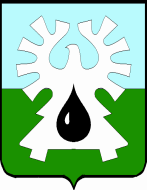     МУНИЦИПАЛЬНОЕ ОБРАЗОВАНИЕ ГОРОД УРАЙ   ХАНТЫ-МАНСИЙСКИЙ АВТОНОМНЫЙ ОКРУГ - ЮГРА    ПРЕДСЕДАТЕЛЬ ДУМЫ ГОРОДА УРАЙ    ПОСТАНОВЛЕНИЕ от 13 ноября 2019                                                                                                         № 5О квалификационных требованиях, необходимых для замещения должностей муниципальной службы в Контрольно-счетной палате города Урай        На основании части 2 статьи 9 Федерального закона от 02.03.2007 №25-ФЗ «О муниципальной службе в Российской Федерации», статьи 5 Закона Ханты-Мансийского автономного округа – Югры от 20.07.2007 №113-оз «Об отдельных вопросах муниципальной службы в Ханты-Мансийском автономном округе – Югре»:Установить квалификационные требования к уровню профессионального образования, стажу муниципальной службы или стажу работы по специальности, направлению подготовки, необходимым для замещения должностей муниципальной службы в Контрольно-счетной палате города Урай согласно приложению.Признать утратившим силу постановление председателя Думы города Урай от 22.09.2016 №14 «О квалификационных требованиях, необходимых для замещения должностей муниципальной службы в Контрольно-счетной палате города Урай». Опубликовать настоящее постановление в газете «Знамя». Председатель Думы города Урай                                                         Г.П. АлександроваКвалификационные требования к уровню профессионального образования, стажу муниципальной службы или стажу работы по специальности, направлению подготовки, необходимым для замещения должностей муниципальной службы в Контрольно-счетной палате города Урай1) для должностей муниципальной службы высшей группы: 2) для должностей муниципальной службы главной группы:Приложение к постановлению председателя Думы города Урайот 13.11.2019 №5к уровню профессионального образованиявысшее образование;к стажу муниципальной службы или стажу работы по специальностине менее четырех лет стажа муниципальной службы или стажа работы по специальности;к направлению подготовки одно из следующих направлений подготовки (специальности) высшего образования: «Государственное и муниципальное управление», «Государственный, муниципальный контроль (аудит)», «Юриспруденция», «Экономика», «Менеджмент», «Финансы и кредит» или иное при условии наличия диплома о профессиональной переподготовке.к уровню профессионального образованиявысшее образование;к стажу муниципальной службы или стажу работы по специальностине менее двух лет стажа муниципальной службы или стажа работы по специальности;гражданам, имеющим дипломы специалиста или магистра с отличием, в течение трех лет со дня выдачи диплома необходимо иметь для замещения должностей муниципальной службы главной группы не менее одного года стажа муниципальной службы или стажа работы по специальности, направлению подготовки;к направлению подготовки одно из следующих направлений подготовки (специальности) высшего образования: «Государственное и муниципальное управление», «Государственный, муниципальный контроль (аудит)», «Юриспруденция», «Экономика», «Менеджмент», «Финансы и кредит» или иное при условии наличия диплома о профессиональной переподготовке.